РЕШЕНИЕот 20.12.2018  № 88-НПА                                                                               с. Усть - Ницинское	   Об установлении выкупной цены земельных участков, находящихся в муниципальной собственности и выделенных в счет земельных долей, находящихся в муниципальной собственности, при передаче использующим такие земельные участки сельскохозяйственным организациям или крестьянским (фермерским) хозяйствам в собственность без проведения торгов       В соответствии со статьей 10 Федерального закона от 24.07.2002 года № 101-ФЗ «Об обороте земель сельскохозяйственного назначения», руководствуясь Уставом Усть-Ницинского сельского поселения, Дума Усть-Ницинского сельского поселенияРЕШИЛА:Установить выкупную цену земельных участков, находящихся в муниципальной собственности и выделенных в счет земельных долей, находящихся в муниципальной собственности, при передаче использующим такие земельные участки сельскохозяйственным организациям или крестьянским (фермерским) хозяйствам в собственность без проведения торгов, в размере 1 процента от их кадастровой стоимости.Настоящее  Решение опубликовать в «Информационном вестнике Усть-Ницинского сельского поселения» и  разместить на официальном сайте Усть-Ницинского сельского поселения в информационно-телекоммуникационной  сети Интернет по адресу:   www.усть-ницинское.рф. Контроль исполнения данного Решения возложить на комиссию по экономическим вопросам Думы Усть-Ницинского сельского поселения (председатель Н.А.Ишутин)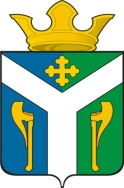 ДУМАУсть – Ницинского сельского поселенияСлободо – Туринского муниципального районаСвердловской областиПредседатель Думы Усть-Ницинского сельского поселения_________________Ю.И. ВостриковГлава Усть-Ницинского сельского поселения________________К.Г. Судакова